MarmofloatMarmofloat – декоративная штукатурка с мраморной крошкой на известковой основе, имитирует натуральный камень, паропроницаема, обладает дезинфицирующими свойствами, подходит для наружных и внутренних работ.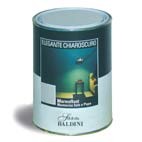 Описание
Финишная штукатурка на основе известкового молочка с эффектом мрамора.Главные характеристики
Предотвращает образование плесени
Паропроницаемая
ДезинфицирующаяКолеровка
Колируется согласно цветовой карте Baldini Tecnocolor.Подготовка поверхности
Этот минеральный продукт идеально подходит для реставрации старых зданий и исторических памятников. Должен наноситься преимущественно на дышащие поверхности, состоящие из белой натуральной гашеной извести и имеющие высокую степень паропроницаемости, прошедшие периоды долговременного охватывания и затвердения, имеющие незначительные выступы водораcтворимых солей.
Не наносится на стены, предварительно окрашенные пленкообразующими материалами (пластиковые покрытия, эмульсионные краски).
Новые 
Убедитесь, что штукатурка сухая и выстоянная. Устранить пыль и сухие частицы. Устранить все недостатки с целью получения  гладкой поверхности. В качестве грунтовки применить грунт глубокого проникновения.
Старые 
Устранить всю пыль и сухие частицы. Устраните все недостатки с шпатлевкой. После высыхания отремонтированной поверхности в качестве грунтовки применить грунт глубокого проникновения.Метод нанесения
Перемешать шпателем продукт и равномерно нанести на поверхность используя кельму из нержавеющей стали. Для достижения оптимального результата рекомендуется наносить продукт в два слой с интервалом в 24 часа. В том случае нанесения материала  на поверхности где есть заплаты,  необходимо наносить два слоя Marmofloat для выравнивания разницы в степени абсорбции  поверхности. Для придания поверхности дополнительного блеска необходимо последний слой материала обработать ( полировка ) кельмой из нержавеющей стали под углом 45. При правильном нанесение толщина высохшего слоя будет 0,8мм и расход 1,3 – 2 кг/м2.Технические характеристики и главные данные при +200 С и относительной влажности 60%Плотность,   кг/л      1,350 – 1,550Вязкость     ПастаТеоретический расход    1,3 – 2 кг/м2Рекомендованная толщина в сухом состоянии на 1 слой   0.8 ммТемпература возгорания, С ° Не горючСрок хранения (в сухих, прохладных помещениях)  Не менее 12 месВодопоглощение (WD), (толщина отделки 1,0 мм)          350г/м2 за 24 часаПолное высыхание, час          24Перекрываемость, час           Через 12-24Наружные/внутренние поверхности       Да/ДаЦвета   Белый с вкраплениями Вяжущее вещество  ИзвестьОчистка инструментов     ВодаНанесение при помощи шпателя   Готово к использованию